Indirizzo SERVIZI PER LA SANITA’ E L’ASSISTENZA SOCIALE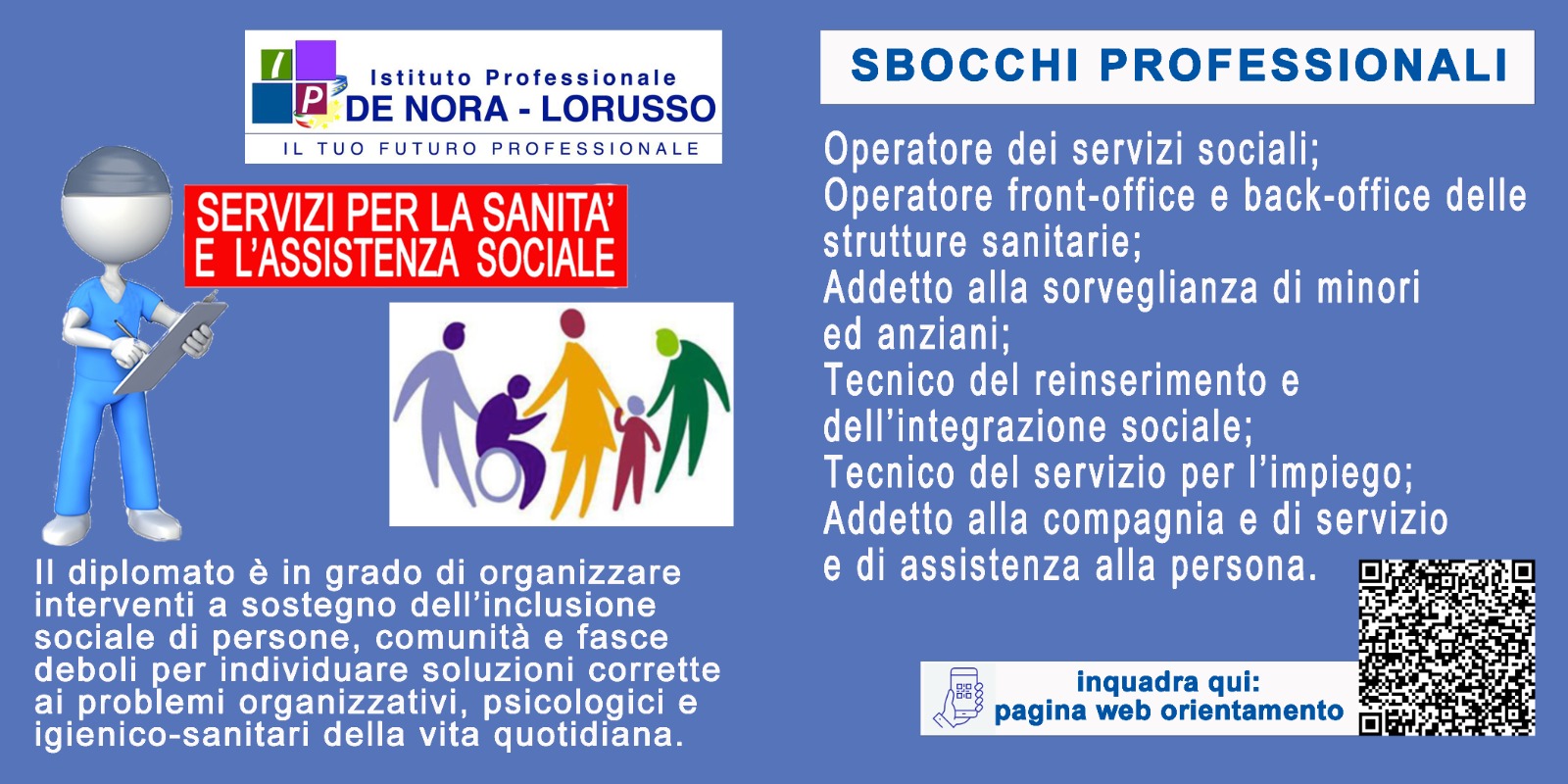 